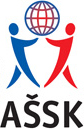                      PropoziceOkresního kolav minikopané kategorie IV.18. 04. 2024A. Všeobecná ustanoveníB. Technická a sportovní ustanoveníV Přešticích 17. 1. 2024                                                                        Mgr. Ilona MalátováPořadatelZ pověření okresní rady je pořadatelem Základní škola Josefa Hlávky Přeštice ve spolupráci s OR AŠSK Plzeň-jih. Termín18. 04. 2024 (čtvrtek)Místo konání ZŠ Josefa Hlávky, Na Jordáně 1146, 334 01 PřešticeKontaktní adresaMgr. Ilona Malátová, i.malatova@seznam.cz                                  mob.: +420 604 658 811Kategorie IV. starší žáci, II. stupeň ZŠ, ročníky narození 2008 - 2010 a příslušné ročníky víceletých gymnázií                                                                                                            Družstvo je složeno z žáků jedné školy.  Je povolen možný start mladších žáků (kategorie III.).                                                                                                                                                                                                                                                                      PřihláškySvoji předběžně přihlášenou účast potvrďte či omluvte pouze písemně do 04. 04. 2024.Řádně vyplněnou soupisku 2A a potvrzenou vedením školy předají vedoucí družstev při prezenci.                                      Později došlé přihlášky nebudou přijaty.Prezence18. 4. 2024 v 8.00 - 8.15 h na hřišti ZŠ Finanční zabezpečeníDružstva startují na vlastní náklady.Dozor nad žákyDozor nad žáky zajišťuje po celou dobu konání a v plném rozsahu vysílající škola, tvoří jej maximálně 2 osoby starší 18 let, z nichž alespoň jeden musí být v pracovně právním vztahu se školou. Za zdravotní způsobilost zodpovídá vedoucí družstva. UpozorněníÚčastníci akce nejsou pořadatelem pojištěni proti úrazu, krádežím a ztrátám. Každý účastník je povinen mít u sebe průkaz pojištěnce či jeho kopii.Podmínky účastiSoutěž se řídí všeobecnými podmínkami stanovenými AŠSK ČR.           V družstvu mohou startovat pouze žáci jedné školy, kteří jsou uvedeni na soupisce potvrzené ředitelem školy. Členové družstva musí odpovídat stupněm školy.StartujíDružstvo má maximálně 12 hráčů, 2 vedoucí družstva starší            18let, z nichž 1 musí být v pracovně právním vztahu se školou. Družstvo musí mít sadu dresů nebo rozlišovacích vest s čísly a vlastní míč na rozcvičení.  Hraje se míčem velikosti 5. Parametry sportovištěTrávaPravidla Hraje se podle platných pravidel minikopané viz manuál, podle soutěžního řádu AŠSK, podle těchto propozic a pravidel FAČR a následných upřesnění:- počet hráčů 6+1 - klesne-li počet hráčů v poli pod 4, utkání končí - velikost branky 5 m x 2 m- ofsajd neplatí - zahrání rukou brankářem mimo pokutové území-penalta - střídání hokejovým způsobem ve vymezeném prostoru - při zahrávání volných kopů musí stát hráč soupeře 5 m od míče - při zahrávání rohového kopu musí stát hráči soupeře 3 m od brankáře - kop od branky buď výhozem, nebo výkopem míče ze země; hráči soupeře musí být mimo pokutové území- „malá domů“ a hra brankáře po „malé domů“ jako ve velkém fotbale - velikost míče 5 - míč rozehraný brankářem může spoluhráč převzít v celém prostoru hřiště - vyloučení jako ve velkém fotbale- hrací doba: viz tabulka v manuálu AŠSK pro okresní, krajská kola stanoví pořadatel dle počtu účastníkůRozhodčíZajišťuje pořadatelSystém soutěžePořadí                                Podle počtu přihlášených, rozlosování podle termínu přihlášek1. počet bodů (3 za vítězství, 2 vítěz rozstřelu, 1 bod prohra)2. vyšší rozdíl skóre                                                                                      3. větší počet vstřelených branek                                                                         4. při rovnosti všech bodů penaltyCenyDiplomy, poháry a medaile pro jednotlivce 